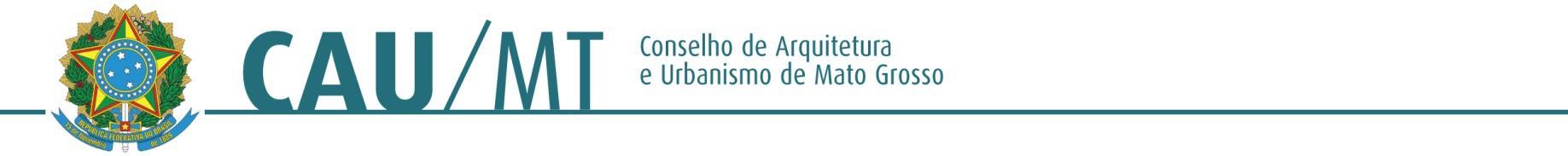 Comissão de Planejamento, Administração e Finança do CAU/MT – 2016PROCESSO: Protocolo 343233/2016INTERESSADO: Plenária do CAU/MTASSUNTO: Regimento Interno do CAU/MTDELIBERAÇÃO Nº 70/2016 – CAF-CAU/MTA Comissão de Planejamento, Administração e Finança do CAU/MT– (CAF-CAU/MT), reunida extraordinariamente em Cuiabá-MT na sede do CAU/MT, no uso das competências que lhe conferem o Art. 42 do Regimento Interno do CAU/MT, manifesta-se sobre assuntos de sua competência mediante ato administrativo da espécie deliberação da Comissão de Planejamento, Administração e Finança.Deliberou:A CAF deliberou sobre a revisão do Regimento Interno do CAU/MT, considerando os apontamentos feitos pelo CAU/BR.A Comissão avaliou as alterações do Regimento Interno, com intuito de melhorar o funcionamento da instituição.Portanto, a Comissão vota a favor da revisão do Regimento Interno, com as alterações propostas.Cuiabá - MT, 06 de dezembro de 2016.ALTAIR MEDEIROS              _________________________________________________Coordenador da CAF – CAU/MTJOSÉ DA COSTA MARQUES    _______________________________________________Conselheiro TitularLOURDES REGINA REAMI  __________________________________________________Conselheira SuplenteELIANE DE CAMPOS GOMES  _______________________________________________Conselheira Titular